Уважаемые коллеги!Приглашаем учащихся, студентов, аспирантов, магистрантов Вашего учебного заведения принять участие во II Уральском вернисаже науки и бизнеса, который будет проходить с 26 по 28 февраля 2014 года на базе Южно-Уральского профессионального института под эгидой Общественной палаты РФ, Российской ассоциации содействия науки, Министерства образования и науки Челябинской областиII Уральский вернисаж бизнеса и науки объединяет следующие мероприятия: всероссийская научно-практическая конференция студентов «Проблемы экономического роста в условиях конкуренции: взгляд молодых исследователей»; круглый стол с представителями бизнеса и государственного управления экономикой; конкурс презентаций «Я уверен, мое будущее - моя профессия»;конкурс реферативных работ и презентаций «Бизнес: лица и истории»;конкурс проектов «STUDY&TRAVEL»;конкурс «Олимпийское бизнес-многоборье»;конкурс «Техническое творчество молодежи».По итогам научных мероприятий предусмотрена публикация сборников (с присвоением ISBN), выдача сертификатов участникам, по итогам конкурсных мероприятий – награждение дипломами и ценными призами.  Регистрация участников II Уральского вернисажа науки и бизнеса  осуществляется  до 20 февраля 2014 года.  Приглашаем Ваc к сотрудничеству и надеемся на Ваше участие в Уральском вернисаже. Уважаемые коллеги!  Южно-Уральский профессиональный институт при поддержке Общественной палаты Российской Федерации, Российской ассоциации содействия науке, Министерства образования и науки Челябинской области проводит II Уральский вернисаж науки и бизнеса  город Челябинск, 26-28 февраля 2014 годаДля участия в работе вернисажа приглашаются студенты вузов, ссузов, учащиеся 8 - 11 классов общеобразовательных школ. Для иногородних участников возможно заочное участие.Уральский вернисаж бизнеса и науки объединяет следующие мероприятия: всероссийская научно-практическая конференция студентов «Проблемы экономического роста в условиях конкуренции: взгляд молодых исследователей»; круглый стол с представителями бизнеса и государственного управления экономикой; конкурс презентаций «Я уверен, мое будущее - моя профессия»;конкурс реферативных работ и презентаций «Бизнес: лица и истории»;конкурс проектов «STUDY&TRAVEL»;конкурс «Олимпийское бизнес-многоборье»;конкурс «Техническое творчество молодежи».К участию в Уральском вернисаже бизнеса и науки приглашаются учащиеся школ и колледжей, студенты, магистранты, аспиранты, ученые, специалисты и руководители предприятий, организаций, учебных заведений, органов управления экономикой и образования.По итогам научных мероприятий предусмотрена публикация сборника (с присвоением ISBN), иллюстрированных каталогов (сборников реферативных работ), выдача сертификатов участникам, по итогам конкурсных мероприятий – награждение дипломами и призами. Оргкомитетом и ректоратом ЮУПИ предусмотрено поощрение преподавателей образовательных учреждений, обеспечивших участие своих учеников и студентов в мероприятиях II Уральского вернисажа науки и бизнеса.  Регистрация участников Уральского вернисажа науки и бизнеса   до 20 февраля 2014 года.  Приглашаем Ваc к партнерскому сотрудничеству и предлагаем принять участие в мероприятиях II Уральском вернисаже. Контакты: Неживенко Елена Алексеевна (проректор по НИР, зав. кафедрой финансов и бухгалтерского учёта) 89127762436,  mrcpk@list.ru, (351) 793-88-71Программа II Уральского вернисажа науки и бизнесаРегиональная научно-практическая конференция «Проблемы экономического роста в условиях конкуренции: взгляд молодых  исследователей»       Цель студенческой конференции: обсуждение проблем развития российской экономики в условиях глобализации и усиливающейся конкуренции, современных возможностей и приоритетных направлений формирования конкурентных преимуществ российских предприятий, регионов и национальной экономики России.Конференция состоится 28 февраля 2014 года на базе Муниципального образовательного учреждения высшего профессионального образования «Южно-Уральский профессиональный институт» в рамках II УРАЛЬСКОГО ВЕРНИСАЖА НАУКИ И БИЗНЕСА!         Участниками конференции являются студенты учреждений высшего и среднего профессионального образования и школьники 9-11 классов.        Основные направления работы конференции:1.  Теоретические и прикладные проблемы обеспечения экономического роста.2.  Современная конкуренция как фактор экономического роста.3.  Задачи и приоритетные направления обеспечения экономического роста России.4.  Проблемы обеспечения глобальной конкурентоспособности России: общенациональные, отраслевые и региональные аспекты.5.  Проблемы обеспечения конкурентоспособности российских предприятий и формирования их конкурентных преимуществ.6.  Проблемы интеграции науки и бизнеса.7.  Образовательные и социально-культурные аспекты и модели обеспечения конкурентоспособности молодого специалиста на рынке труда.8.  Математические методы и модели в исследованиях конкурентоспособности и экономического роста.        Заявки на участие принимаются в электронном виде до 15 февраля 2014 г. (Приложение 1) по адресу: mrcpk@list.ru в теме письма указать «Вернисаж конференция». К заявке прилагается статья для публикации в сборнике по итогам конференции, оформленная в соответствии с требованиями (Приложение 2). Стоимость публикации составляет 300 руб. (в т.ч. НДС 18% - 45,76 руб.).Справки по проведению Конференции: Неживенко Елена Алексеевна (проректор по НИР, зав. кафедрой финансов и бухгалтерского учёта) 89127762436, mrcpk@list.ru, (351) 793-88-71 ПРИЛОЖЕНИЕ 1ЗАЯВКА на участие в Региональной научно-практической конференции студентов «Проблемы экономического роста в условиях конкуренции: взгляд молодых  исследователей»Заявку направить в электронном виде до 15 февраля 2014 г. по адресу: mrcpk@list.ru руководителю конференции – д.э.н., проф. Неживенко Елене Алексеевне  (89127762436), в теме письма указать «Вернисаж конференция».ПРИЛОЖЕНИЕ 2Требования к оформлению статьи для отправки в сборник материалов Региональной конференции студентов «Проблемы экономического роста в условиях конкуренции: взгляд молодых  исследователей»Оформление. Объем статьи - 5 страниц. Файл предоставляется в формате *.doc (Ms Word), шрифт - Times New Roman, размер шрифта – 14 pt., межстрочный интервал – 1,5. Поля: левое - 3 см; правое - 2 см; нижнее - 2 см; верхнее - 2 см. Отступ первой строки на 1,25 см. Название и номера рисунков указываются под рисунками по центру, названия и номера таблиц - над таблицами (слева). Таблицы, схемы, рисунки, формулы, графики не должны выходить за пределы указанных полей (шрифт в таблицах и на рисунках - от 11 pt.); ссылки на литературу в квадратных скобках. Наличие списка литературы, оформленного в соответствии с ГОСТ 7.0.5-2008. Список литературы содержит только те произведения, на которые есть ссылки в тексте. Аббревиатуры в статье не допускаются. На первой странице статьи справа – инициалы, фамилия автора (авторов), ниже инициалы, фамилия научного руководителя, ученая степень, учёное звание (если есть),  (курсив, жирный). Ниже, по центру – название статьи (полужирный, прописью). Статья в электронном виде должна быть отправлена не позднее 15.02.2014 г.Стоимость публикации – 300 руб. (в т.ч. НДС 18% - 45,76 руб.).Реквизиты для заполнения квитанцииПолучатель: МОУ ВПО Южно-Уральский профессиональный институт Калининское ОСБ №8544 р/с 40703810272210010235ИНН 7448023821/КПП 744801001Банк получателя: Челябинское отделение №8597 ОАО "Сбербанк России"к/с 30101810700000000602 БИК 047501602Назначение платежа: За публикацию материалов региональной научно-практической конференции, Ф.И.О. автора (ов) Командный конкурс «Олимпийское бизнес-многоборье»         Цель проведения командного конкурса «Олимпийское бизнес-многоборье»:- формирование представления о конкурентоспособности бизнеса – силе (потенциале), ловкости, быстроте приспособления к меняющимся условиям конкурентной среды, высоте достижений в бизнесе, - развитие творческого потенциала участников многоборья,- развитие умения работать в команде.        Командный конкурс «Олимпийское бизнес-многоборье» будет проходить 26 февраля 2014 г. на базе Муниципального образовательного учреждения высшего профессионального образования «Южно-Уральский профессиональный институт» в рамках II УРАЛЬСКОГО ВЕРНИСАЖА НАУКИ И БИЗНЕСА!         Программа конкурса включает проведение шести этапов: 1. Презентация команды «Визитная карточка команды» (5 минут) 2. «Знание – сила» (соревнование команд в брейн-ринге)3. «Быстрота»: соревнование лидеров команд4. «Ловкость бизнесмена» (решение кейса – практической ситуации: командный зачет)5. «Высота деловых достижений» (командный конкурс)6. «После битвы» (пресс-конференция с лидерами команд)        Консультации по условиям участия в конкурсе предоставляются ответственному руководителю из числа преподавателей учебного заведения после поступления заявки и регистрации команды.Предварительная подготовка необходима только в рамках первого этапа конкурса (презентация команды). Заявки на участие в «Олимпийском бизнес-многоборье» направляются на электронный адрес mrcpk@list.ru (тема сообщения «Олимпийское многоборье заявка») до 10 февраля 2014 г. (Приложение 1) ответственному исполнителю проекта д.э.н., проф. Неживенко Е.А.(конт.т. 89127762436), (351) 793-88-71 ПРИЛОЖЕНИЕ 1ЗАЯВКА на участие в командном конкурсе «Олимпийское бизнес-многоборье»Конкурс презентаций студентов ссузов и вузов «Я уверен, моё будущее – моя профессия!»      Приглашаем принять участие в Конкурсе презентаций студентов «Я уверен, моё будущее – моя профессия», который состоится в рамках II УРАЛЬСКОГО ВЕРНИСАЖА НАУКИ И БИЗНЕСА!       Конкурс состоится 27 февраля 2014 г. на базе Муниципального образовательного учреждения высшего профессионального образования «Южно-Уральский профессиональный институт».      Конкурсная программа включает выступление на тему: «Я уверен, моё будущее – моя профессия», сопровождаемое компьютерной презентацией и отражающее следующие аспекты:представление автора о значимости профессии для экономического развития региона, представление автора о востребованности специалистов данной профессии в настоящее время и в будущем, аргументация выбора профессии: «Моя будущая профессия: за и против», аргументация связи работы по приобретаемой профессии с личностным и квалификационным ростом автора, характеристика планов развития знаний, умений и навыков, продолжения образования автора в рамках приобретаемой профессии, характеристика уже приобретенных знаний, умений, навыков: «Я уже умею, могу, попробовал на практике…», характеристика взглядов автора на качества будущего профессионала «Я думаю, профессионал должен быть таким, я хочу стать таким, я буду таким…»        Все участники получают Сертификаты участника Конкурса. Победители Конкурса получают Дипломы I, II, III степени. Руководители из числа преподавательского состава учебного заведения также получают дипломы.Конкурсом предусмотрен ряд номинаций, в том числе:- яркое творческое начало,- лучшее представление перспектив профессии,- лучшее представление собственного места в профессии,- лучшая аргументация выбора профессии,- лучшее обоснование значимости профессии для региона,- лучшая аргументация связи работы по приобретаемой профессии с личностным ростом автора,- лучшее обоснование качеств будущего профессионала,- стремление к профессиональному росту,-  лучшее представление социальной значимости будущей профессии.        Заявки (Приложение 1) направляются на электронный адрес mrcpk@list.ru до 10 февраля 2014 г. В теме сообщения указать: «Конкурс презентаций заявка».       Контакты: Неживенко Елена Алексеевна (проректор по НИР, зав. кафедрой финансов и бухгалтерского учёта), 89127762436, (351) 793-88-71  mrcpk@list.ru – приём заявок.ПРИЛОЖЕНИЕ 1Заявка на участие в Конкурсе презентаций студентов «Я уверен, моё будущее – моя профессия!»Конкурс «Бизнес: лица и истории»      Приглашаем принять участие в Конкурсе «Бизнес: лица и истории», который состоится в рамках II УРАЛЬСКОГО ВЕРНИСАЖА НАУКИ И БИЗНЕСА! Конкурс предполагает представление результатов исследования истории становления и развития бизнеса в различных сферах и личностей создателей (и продолжателей) бизнеса. Участниками конкурса являются школьники 8-11 классов, студенты ссузов и вузов. Конкурс состоится 27 февраля 2014 г. на базе Муниципального образовательного учреждения высшего профессионального образования «Южно-Уральский профессиональный институт».Конкурс включает в себя следующие элементы:- реферат до 15 стр. В электронном виде реферат должен быть предоставлен не позднее 15 февраля 2014 г. Параметры печатной страницы: шрифт - Times New Roman, размер шрифта – 14 pt., межстрочный интервал – 1,15. Поля: левое - 3 см, остальные – 2 см.   Название и номера рисунков указываются под рисунками, названия и номера таблиц - над таблицами. Таблицы, схемы, рисунки, не должны выходить за пределы указанных полей (шрифт в таблицах и на рисунках - от 11 pt.); ссылки на литературу в квадратных скобках. Наличие списка литературы, оформленного в соответствии с ГОСТ 7.0.5 - 2008. Список литературы содержит только те информационные источники, на которые есть ссылки в тексте реферата. На первой странице реферата справа – инициалы, фамилия автора (авторов) (курсив, жирный), инициалы, фамилия руководителя (курсив, жирный). Ниже, по центру – название конкурсной работы (полужирный, прописью), на следующей строке, по центру – полное название учреждения (полужирный, прописью). Предполагается публикация сборника реферативных работ (издание иллюстрированного каталога).- доклад до 10 мин. звучания, сопровождаемый слайд-шоу.Все участники получают Сертификаты участника Конкурса. Победители Конкурса получают Дипломы I, II, III степени. Руководители из числа преподавательского состава учебного заведения также получают дипломы.Конкурсная программа также предполагает награждение в номинациях: бизнес: Уральский регион, бизнес: связь времен, бизнес: социальная ответственность, потенциал малого бизнеса, бизнес: личность – бренд, бизнес: инновации.        Заявки (Приложение 1) направляются на электронный адрес mrcpk@list.ru до 10 февраля 2014 г. В теме сообщения указать: «Бизнес: лица и истории».       Контакты: Неживенко Елена Алексеевна (проректор по НИР, зав. кафедрой финансов и бухгалтерского учёта), 89127762436, (351) 793-88-71  mrcpk@list.ru – приём заявок.ПРИЛОЖЕНИЕ 1Заявка на участие в Конкурсе «Бизнес: лица и истории»Стоимость публикации реферативной работы в иллюстрированном каталоге – 300 руб. (в т.ч. НДС 18% - 45,76 руб.).Реквизиты для заполнения квитанцииПолучатель: МОУ ВПО Южно-Уральский профессиональный институт Калининское ОСБ №8544 р/с 40703810272210010235ИНН 7448023821/КПП 744801001Банк получателя: Челябинское отделение №8597 ОАО "Сбербанк России"к/с 30101810700000000602 БИК 047501602Назначение платежа: За публикацию материалов каталога, Ф.И.О. автора (ов) Конкурс проектов «STUDY&TRAVEL»      Приглашаем принять участие в Конкурсе проектов «STUDY&TRAVEL», который состоится в рамках II УРАЛЬСКОГО ВЕРНИСАЖА НАУКИ И БИЗНЕСА! Конкурс предполагает представление результатов разработки проекта в виде реферата и доклада. Участниками конкурса являются школьники 8-11 классов, студенты ссузов и вузов. Конкурс состоится 27 февраля 2014 г. на базе Муниципального образовательного учреждения высшего профессионального образования «Южно-Уральский профессиональный институт».Содержание проекта «STUDY&TRAVEL» (учеба + путешествие или обучение в путешествии) базируется на идее активизации, стимулирования и мотивации познавательной деятельности лиц, получающих общее и профессиональное образование в рамках различных дисциплин, за счет изучения части материала на примерах реально существующих в природе, производстве и  социуме процессов и явлений. Сочетание позитивных впечатлений от путешествия с наглядным теоретическим обучением и практическими «иллюстрациями» изучаемого в рамках образовательных программ материала может дать положительный образовательный и воспитательный эффект, а также сформировать элементы академической мобильности. Организуемое для этого путешествие может сочетать в себе не только мероприятия, непосредственно связанные с изучением материала по какому-либо предмету, но и попутные культурно-познавательные элементы в виде экскурсий, дающих представление о той местности, в которую предпринимается тур и пр.  Конкурс включает в себя следующие элементы:1. Реферат (реферативное описание проекта) до 15 стр. В реферате отражается:- обоснование актуальности (востребованности проекта),- цель реализации проекта,- целевая аудитория,- миссия проекта,- обозначение предмета и темы изучения,-  программа «тура» (в том числе его временной регламент, маршрутная карта, описание мест и объектов посещения, способов изучения материала),- организационное обеспечение реализации проекта (транспортное, кадровое и пр.)- расчет и обоснование цены тура,- способы оценки достигаемого эффекта (познавательного, воспитательного и пр.).В электронном виде реферат должен быть предоставлен не позднее 15 февраля 2014 г. Параметры печатной страницы: шрифт - Times New Roman, размер шрифта – 14 pt., межстрочный интервал – 1,15. Поля: левое - 3 см, остальные – 2 см.   Название и номера рисунков указываются под рисунками, названия и номера таблиц - над таблицами. Таблицы, схемы, рисунки, не должны выходить за пределы указанных полей (шрифт в таблицах и на рисунках - от 11 pt.); ссылки на литературу в квадратных скобках. Наличие списка литературы, оформленного в соответствии с ГОСТ 7.0.5 - 2008. Список литературы содержит только те информационные источники, на которые есть ссылки в тексте реферата. На первой странице реферата справа – инициалы, фамилия автора (авторов) (курсив, жирный), инициалы, фамилия руководителя (курсив, жирный). Ниже, по центру – название конкурсной работы (полужирный, прописью), на следующей строке, по центру – полное название учреждения (полужирный, прописью). Предполагается публикация сборника реферативных работ (издание иллюстрированного каталога).2. Доклад до 10 мин. звучания, сопровождаемый слайд-шоу.Все участники получают Сертификаты участника Конкурса. Победители Конкурса получают Дипломы I, II, III степени. Руководители из числа преподавательского состава учебного заведения также получают дипломы.Конкурсная программа предполагает работу по таким направлениям как:- business study&travel,- изучение производственных процессов и путешествие,- изучение естественно-научных дисциплин (физики, химии, биологии, горного дела, геологии и пр.)  в путешествии,- IT study&travel,- общественно-научная подготовка в путешествии,- юридическая подготовка в путешествии,- краеведение,- техническая и технологическая подготовка в путешествии,- географические исследования в путешествии,- изучение истории в путешествии,- изучение физики в путешествии,- другие направления.       Заявки (Приложение 1) направляются на электронный адрес mrcpk@list.ru до 10 февраля 2014 г. В теме сообщения указать: «STUDY&TRAVEL».       Контакты: Неживенко Елена Алексеевна (проректор по НИР, зав. кафедрой финансов и бухгалтерского учёта), 89127762436, (351) 793-88-71  mrcpk@list.ru – приём заявок.ПРИЛОЖЕНИЕ 1Заявка на участие в конкурсе «STUDY&TRAVEL» Стоимость публикации реферативной работы в иллюстрированном каталоге – 300 руб. (в т.ч. НДС 18% - 45,76 руб.).Реквизиты для заполнения квитанцииПолучатель: МОУ ВПО Южно-Уральский профессиональный институт Калининское ОСБ №8544 р/с 40703810272210010235ИНН 7448023821/КПП 744801001Банк получателя: Челябинское отделение №8597 ОАО "Сбербанк России"к/с 30101810700000000602 БИК 047501602Назначение платежа: За публикацию материалов каталога, Ф.И.О. автора (ов) Конкурс «Техническое творчество молодежи»      Приглашаем принять участие в конкурсе «Техническое творчество молодежи», который состоится в рамках II УРАЛЬСКОГО ВЕРНИСАЖА НАУКИ И БИЗНЕСА! Конкурс предполагает представление результатов разработки. Участниками конкурса являются школьники 8-11 классов, студенты ссузов и вузов. Конкурс состоится 26 февраля 2014 г. на базе Муниципального образовательного учреждения высшего профессионального образования «Южно-Уральский профессиональный институт».Задачами проведения Конкурса являются:выявление и поддержка талантливых детей и молодежи;повышение стимула обучающихся к занятиям научно-техническим творчеством;популяризация достижений российской и мировой науки;систематизация научных интересов студентов в технической и естественно-математической сферах;привлечение студентов и учащихся к исследовательской  работе с использованием информационных технологий;информационный обмен по актуальным проблемам современной науки между студентами ССУЗов и учащимися общеобразовательных школ.Участниками конкурса могут быть студенты и учащиеся, проявляющие интерес к углубленному изучению проблем  в области технических и естественно-математических наук.  Для участия в Конкурсе необходимо подать следующие документы:заявка (Приложение 1);научно-исследовательская работа (проект) (оформление в соответствии с требованиями) - (Приложение 2).Тематика конкурса:информационные технологии;новые приборы и аппаратные комплексы;моделирование и конструирование;робототехника.Содержание представляемой работы должно быть информативным и полностью раскрывать заявленную проблему. Участники представляют на конкурс экспозиционный стенд с названием и кратким
описанием проекта, обозначением цели, задач, проблематики, технологии реализации проекта и способов разрешения проблемы, результатов исследования, информации о результатах внедрения проекта. Участники конкурса представляют также по возможности образцы технических систем, созданных в ходе разработки проекта.Конкурс проводится в форме публичной защиты проекта.Участник конкурса должен:чётко и кратко изложить основные положения и результаты своей исследовательской работы; уметь описывать источники информации;отвечать на вопросы теоретического и практического характера, относящиеся к теме исследования.При оценке технических проектов учитывается:- актуальность (направленность на разрешение проблем или освещение вопросов, связанных с разработкой и внедрением новой техники и/или новых технологий, экономичных способов производства; повторение известных работ и разработок;  демонстрация качественно нового результата, полученного в результате технического творчества или научного исследования, оригинальность решения задачи, научное опровержение или неординарное подтверждение известных положений; новое представление или новое видение известной проблемы на основе анализа или обобщения; новое изложение, решение отдельных вопросов, частных сторон проблемы и пр.),- личные достижения автора (собственная постановка проблемы или задачи, непосредственное участие в эксперименте, использование в работе аналитических методов; собственная разработка отдельных вопросов, выполнение анализа по заданию руководителя, глубокая проработка имеющихся источников; усвоение и ретрансляция знаний и умений сверх учебной программы, достаточное представление о предыдущих достижениях и пр.),- эрудиция (знание основных положений в избранной и сопредельной областях знаний),- значимость исследования,- качество изложения,- качество иллюстративного сопровождения.       Заявки (Приложение 1) направляются на электронный адрес mrcpk@list.ru до 10 февраля 2014 г. В теме сообщения указать: «Технический конкурс».       Контакты: Неживенко Елена Алексеевна (проректор по НИР, зав. кафедрой финансов и бухгалтерского учёта), 89127762436, (351) 793-88-71  mrcpk@list.ru – приём заявок.ПРИЛОЖЕНИЕ 1Заявка на участие в конкурсе «Техническое творчество молодежи» 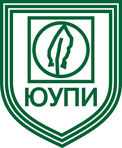 Муниципальное образовательное учреждениевысшего профессионального образования«ЮЖНО-УРАЛЬСКИЙ ПРОФЕССИОНАЛЬНЫЙИНСТИТУТ»пр-т Победы, 290, г. Челябинск, 454112тел. 8 (351) 793-91-73, факс (351)  749-92-98e-mail: uupi@uupi.ru---------------------------ОКПО 49132380, ОГРН 1027402555894,ИНН 7448023821/КПП 744801001№ 34/04 от «09» января 2014 г.Муниципальное образовательное учреждениевысшего профессионального образования«ЮЖНО-УРАЛЬСКИЙ ПРОФЕССИОНАЛЬНЫЙИНСТИТУТ»пр-т Победы, 290, г. Челябинск, 454112тел. 8 (351) 793-91-73, факс (351)  749-92-98e-mail: uupi@uupi.ru---------------------------ОКПО 49132380, ОГРН 1027402555894,ИНН 7448023821/КПП 744801001№ 34/04 от «09» января 2014 г.Проректор по научно-исследовательской работе МОУ ВПО ЮУПИЕ.А. Неживенко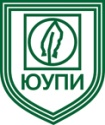           МОУ ВПО Южно-Уральский профессиональный институт          МОУ ВПО Южно-Уральский профессиональный институт          МОУ ВПО Южно-Уральский профессиональный институт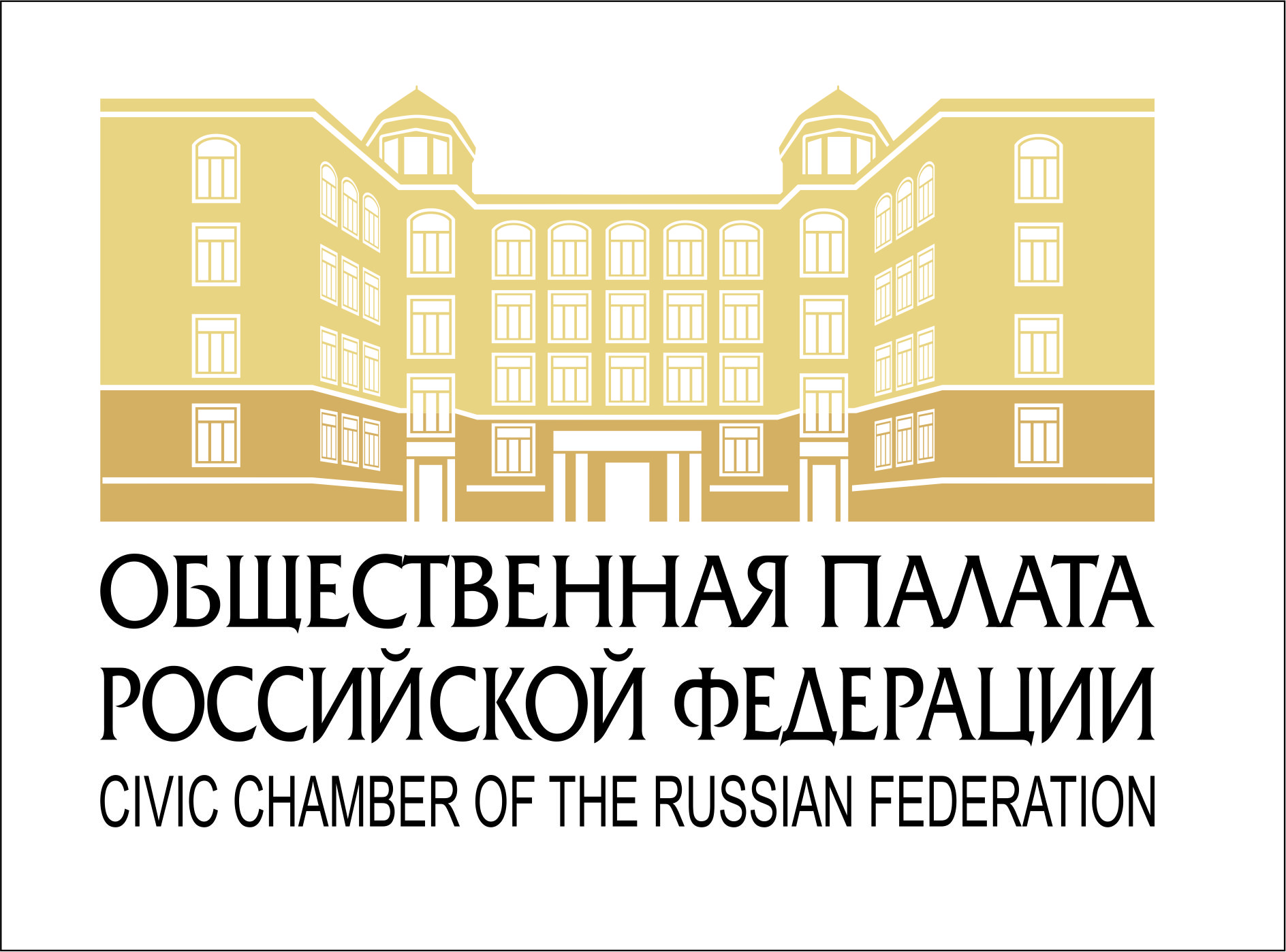       Общественная палата Российской Федерации      Общественная палата Российской Федерации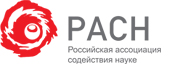 Российская ассоциация содействия науке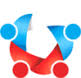             Главное управление молодежной политики Челябинской области            Главное управление молодежной политики Челябинской области            Главное управление молодежной политики Челябинской области            Главное управление молодежной политики Челябинской области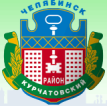            Администрация Курчатовского района г. Челябинска            Администрация Курчатовского района г. Челябинска            Администрация Курчатовского района г. Челябинска            Администрация Курчатовского района г. Челябинска 26 февраля (среда)26 февраля (среда)10.00 – 10.30Открытие Уральского вернисажа науки и бизнеса10.30 – 14.00Конкурс «Олимпийское бизнес-многоборье»10.30 – 14.00Конкурс «Техническое творчество молодежи»14.00 – 15.00Подведение итогов конкурсов 14.30 – 16.00Круглый стол с работодателями27 февраля (четверг)27 февраля (четверг)10.00 – 14.00Конкурс «Бизнес: лица и истории»10.00 – 14.00Конкурс проектов «Study&TRAVEL»10.00 – 14.00Конкурс презентаций «Я уверен: моя профессия – мое будущее»14.00 – 15.00Подведение итогов конкурсов 28 февраля (пятница)28 февраля (пятница)10.00 -  15.00Региональная научно-практическая конференция студентов «Проблемы экономического роста в условиях конкуренции: взгляд молодых исследователей»Ф.И.О. студента (полностью):Ф.И.О. студента (полностью):Ф.И.О. студента (полностью):Ф.И.О. научного руководителя (полностью):Ф.И.О. научного руководителя (полностью):Ф.И.О. научного руководителя (полностью):Должность, ученая степень, ученое звание научного руководителя:Должность, ученая степень, ученое звание научного руководителя:Должность, ученая степень, ученое звание научного руководителя:Название учебного заведения:полноеНазвание учебного заведения:сокращенноеПочтовый адрес учебного заведения:Почтовый адрес учебного заведения:Почтовый адрес учебного заведения:Контактный телефон студента:Контактный телефон студента:Контактный телефон студента:Контактный телефон научного руководителя:Контактный телефон научного руководителя:Контактный телефон научного руководителя:E-mail студента:E-mail студента:E-mail студента:E-mail научного руководителя:E-mail научного руководителя:E-mail научного руководителя:Тема доклада (название публикации)Тема доклада (название публикации)Тема доклада (название публикации)Название учебного заведения (полное):Фамилия, имя, отчество руководителя (преподаватель):Название команды:Члены команды (фамилия, имя, отчество ПОЛНОСТЬЮ):- лидер, - 5 членов командыАдрес учебного заведения (почтовый): Контактный телефон руководителя (преподавателя): E-mail руководителя (преподавателя):ФИО студента (полностью):ФИО студента (полностью):ФИО студента (полностью):ФИО научного руководителя (полностью):ФИО научного руководителя (полностью):ФИО научного руководителя (полностью):Название учебного заведения:Полное:Название учебного заведения:Сокращенное:Адрес учебного заведения (почтовый): Адрес учебного заведения (почтовый): Адрес учебного заведения (почтовый): Контактный телефон студента:Контактный телефон студента:Контактный телефон студента:Контактный телефон руководителя:Контактный телефон руководителя:Контактный телефон руководителя:Ответственный:Ответственный:Ответственный:E-mail руководителя:E-mail руководителя:E-mail руководителя:E-mail студента:E-mail студента:E-mail студента:ФИО студента (полностью):ФИО студента (полностью):ФИО студента (полностью):ФИО научного руководителя (полностью):ФИО научного руководителя (полностью):ФИО научного руководителя (полностью):Название учебного заведения:Полное:Название учебного заведения:Сокращенное:Адрес учебного заведения (почтовый): Адрес учебного заведения (почтовый): Адрес учебного заведения (почтовый): Контактный телефон студента:Контактный телефон студента:Контактный телефон студента:Контактный телефон руководителя:Контактный телефон руководителя:Контактный телефон руководителя:Ответственный:Ответственный:Ответственный:E-mail руководителя:E-mail руководителя:E-mail руководителя:E-mail студента:E-mail студента:E-mail студента:Тема выступления:Тема выступления:Тема выступления:ФИО студента (полностью):ФИО студента (полностью):ФИО студента (полностью):ФИО научного руководителя (полностью):ФИО научного руководителя (полностью):ФИО научного руководителя (полностью):Название учебного заведения:Полное:Название учебного заведения:Сокращенное:Адрес учебного заведения (почтовый): Адрес учебного заведения (почтовый): Адрес учебного заведения (почтовый): Контактный телефон студента:Контактный телефон студента:Контактный телефон студента:Контактный телефон руководителя:Контактный телефон руководителя:Контактный телефон руководителя:Ответственный:Ответственный:Ответственный:E-mail руководителя:E-mail руководителя:E-mail руководителя:E-mail студента:E-mail студента:E-mail студента:Название проекта:Название проекта:Название проекта:ФИО студента (полностью):ФИО студента (полностью):ФИО студента (полностью):ФИО научного руководителя (полностью):ФИО научного руководителя (полностью):ФИО научного руководителя (полностью):Название учебного заведения:Полное:Название учебного заведения:Сокращенное:Адрес учебного заведения (почтовый): Адрес учебного заведения (почтовый): Адрес учебного заведения (почтовый): Контактный телефон студента:Контактный телефон студента:Контактный телефон студента:Контактный телефон руководителя:Контактный телефон руководителя:Контактный телефон руководителя:Ответственный:Ответственный:Ответственный:E-mail руководителя:E-mail руководителя:E-mail руководителя:E-mail студента:E-mail студента:E-mail студента:Название проекта:Название проекта:Название проекта: